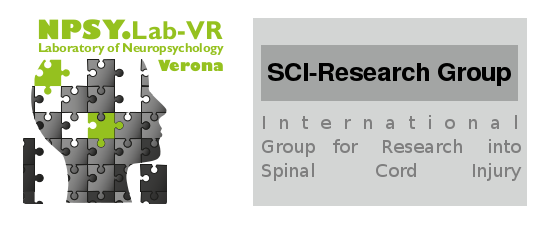 PROGRAMMA INCONTRI SEMINARIALIAUTUNNO/INVERNO 201828 settembre, 2018 ore 15.30= Fibromialgia: paradigma della complessità (Prof. Vittorio Schweiger)8 ottobre, 2018 h. 14:30 = Disturbi nel Linguaggio nelle Malattie Degenerative (Costanza Papagno)22 ottobre, 2018 h. 14.30 = Disturbi nel Linguaggio nelle Malattie Degenerative (Costanza Papagno)5 novembre, 2018 h. 14.00 = Visuo-tactile interactions in different somato-topographic areas and the definition of peripersonal space boundaries (Stefania Facchetti)12 novembre, 2018 h. 15.00 = Quarto Incontro SCI-Research Group 28 novembre, 2018 h. 14.00 = The contribution of the investigation of white matter disconnections to neuropsychology (Michel Thiebaut De Schotten)11 dicembre, 2018 h. 14.00 = Le nuove norme sulla Privacy (Stefania Amato, Valeria Gobbetto)GLI INCONTRI SONO APERTI A TUTTI GLI INTERESSATI